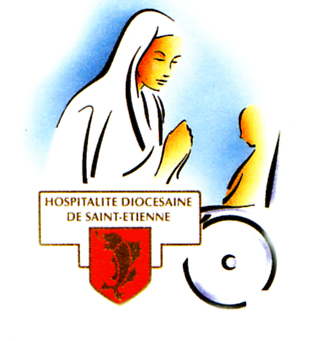                               Compte rendu de la réunion du conseil                         Du 06 Novembre 2023                Salle Sainte Cécile – Rez de chausséePrière préparée par Gaëtan Chant d’entrée ; Dieu nous appelle pour faire EgliseLe kérygme : qu’est-ce que c’est ?Soyons des crieurs de la première annonceLe kérygme, « feu de l’Esprit qui se donne sous forme de langues et nous fait croire en Jésus Christ, qui par sa mort et sa résurrection nous révèle et nous communique l’infinie miséricorde du Père »62, est simultanément un acte d’annonce et le contenu même de l’annonce, qui révèle et rend présent l’évangile 63. Dans le kérygme, le sujet qui agit est le Seigneur Jésus qui se manifeste dans le témoignage de celui qui l’annonce ; la vie du témoin qui a fait l’expérience du salut devient donc ce qui touche et émeut l’interlocuteur. Dans le Nouveau Testament, il existe plusieurs formulations du kérygme 64 qui correspondent aux différentes compréhensions du salut, qui résonne avec des accents particuliers selon les diverses cultures et les différentes personnes. De la même manière, l’Église doit pouvoir incarner le kérygme pour répondre aux exigences de ses contemporains, en favorisant et en encourageant le fait que sur les lèvres des catéchistes (cf.Rm 10,8-10), et du plus profond de leur cœur (cf.Mt 12,34), dans une dynamique réciproque d’écoute et de dialogue (Cf.Lc 24, 13-35), fleurissent des annonces crédibles, des confessions de foi vitales, de nouvelles hymnes christologiques permettant de raconter à chacun la bonne nouvelle : « Jésus-Christ t’aime, il a donné sa vie pour te sauver, et maintenant il est vivant à tes côtés chaque jour pour t’éclairer, pour te fortifier, pour te libérer » 65 .Prière : Le bonheur des autres (Defap)Seigneur, donne-moi de voir les choses à faire	Seigneur, donne-moi de voirSans oublier les personnes à aimer,                       ce que tu attends de moi parmi les autres.Et de voir les personnes à aimer                              Enracine au plus profond de moi cette Sans oublier les choses à faire				 CertitudeDonne-moi de voir les vrais besoins des		qu’on ne fait pas le bonheur des autres autres.                                                                     Sans eux.Seigneur, apprends-moi à faire les choses en aimant les personnes.Apprends-moi à aimer les personnes,Pour ne trouver ma joie qu’en faisant quelque chose pour elles,Et pour qu’un jour elles sachent que toi seul, Seigneur, est l’Amour !SilencePrière du Notre PèreOn chante MarieOraison : Dieu tout-puissant, force de ceux qui espèrent en toi, sois favorable à nos appels : puisque l’homme est fragile et que sans toi il ne peut rien, donne-nous toujours le secours de ta grâce, ainsi nous pourrons, en observant tes commandements, vouloir et agir de manière à répondre à ton amourRemarques sur le compte rendu du 02/10/ 2023 :Aucune remarqueÉlection partielle du Conseil : 5 candidats ont présenté leur candidature, et ont été retenus.Le président du bureau de vote sera : Jean Bernard PICHONLe dépouillement aura lieu vendredi 12 janvier 2024 de 13 h 30 à 18 H, à l’évêché.Chaque groupe devra désigner deux personnes pour apporter les « outils » du vote en leur possession (bulletins de vote, feuilles de procuration utilisées, feuille d’émargement de leur groupe) et constituer le bureau de vote pour le dépouillement ou être scrutateurs, ce vendredi 12 janvier 2024,A l’issue, si le temps le permet, le nouveau Conseil sera désigné à bulletin secret,Sinon, celui-ci se déroulera en 1ère partie du conseil du 15 janvier 2024.Pèlerinage 2024 : les dossiers hospitaliers ont été distribués, une pré-inscription peut se faire sur le site du diocèse.Le 18 et 19 décembre, retour des dossiers d’inscriptions « Hospitaliers » ;-  le trombinoscope, le certificat médical, sont à rendre à l’hospitalité accompagné de la feuille récapitulative.A la direction des pèlerinages seront remis : la fiche d’inscription, la photocopie recto verso de la carte d’identité et une fiche récapitulative des inscriptions.Commission médicale : Jean Paul BLANCHON rencontre la nouvelle commission médicale le 08/11/2023.Calendrier : 18 et 19/12/2023 : Retour des Inscriptions des Hospitaliers(ères)Le point sera fait sur le nombre d’hospitaliers inscrits, suite à cela des informations seront données pour la suite.16 et 17/01/2024 : Affectations dans les différents services.31/01/2024 : Fin des inscriptions (Hospitaliers, Pèlerins malades et Pèlerins en hôtel)01 et 02/02/2024 : Fin des retours des dossiers inscriptions (toutes catégories)Dates à retenir :02 décembre 2023 :      Les nouveaux hospitaliers (ères) du pèlerinage 2023, sont invités à partir 	de 10 h 30, pour un débriefing, suivi d’un repas offert.Le SAMEDI 13 Janvier 2024 : Assemblée Générale organisée par le groupe Plaine Veauche, elle se déroulera à l’hippodrome de St Galmier.L’invitation va être diffusée dans les semaines à venir.Du 15 au 20 Avril 2024 : Pèlerinage diocésain à Lourdes.Manifestations des groupes :18/11/2023 : Repas dansant organisé par le groupe de Gier- Grand-Croix, à partir de 12 H, salle l’Ecluse, à LORETTE.26/11/2023 : LOTO organisé par le groupe Ste Bernadette, à partir de 14 H, Salle de la Libération, 3, rue de l’Hôtel de Ville - 42390 VILLARSProchaine rencontre du Conseil : le 15 janvier 2024PERMANENCES DE L’HOSPITALITE : chaque mardi matin. Ligne directe sans répondeur : 04 77 59 37 66. @ hospitalite@diocese-saintetienne.frBLOG : Adresse   http://hospitalite.diocese-saintetienne.frOu écrire, le plus simplement ; hospitalité de St Etienne…Vous cherchez une date de pèlerinage, de manifestation… une information sur notre mission, ayez le réflexe de consulter le Blog. Vous pouvez laisser des commentaires, ils seront les bienvenus. Grâce au Blog, vous avez des liens avec le diocèse, le service des Pèlerinages, la Pastorale de la Santé et les Sanctuaires de Lourdes, et ainsi consulter leurs sites.                                     Bien fidèlement, votre président Jean Paul,					   Odile